O POHÁR MASuMAS CUPPreteky v brannej všestrannosti22. augusta 2020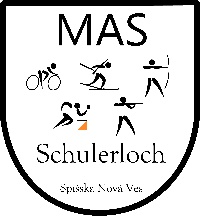 PropozícieOrganizátor:	Združenie právnických osôb Multifunkčný areál Schulerloch (MAS)Technické zabezpečenie:	Klub orientačného behu Čingov v spolupráci so Športovým klubom Ferčekovce, Klubom biatlonu a triatlonu Spiš a klubom Spišských strelcov Termín:		22. augusta 2020 (sobota)Miesto pretekov:	Multifunkčný areál Schulerloch-Strelnica, Spišská Nová Ves                                             GPS:       48.919267,     20.554513Klasifikácia pretekov:	Individuálne preteky v brannej všestrannosti pozostávajúce z troch disciplín v rámci jednej súťaže: biatlonová streľba ,orientačný beh, horská cyklistika.Kategórie:	Masáčik (2014-2018) – prekážková dráha		Kadeti (2010-2013)		Kadetky (2010-2013)		Dorastenci (2006-2009)		Dorastenky (2006-2009)		Juniori (2002-2005)		Juniorky (2002-2005)		Muži (1970-2001)		Ženy (1970-2001)		Seniori (do 1969)		Seniorky (do 1969)		Rodina Prihlášky:	prostredníctvom online prihlasovacieho systému:		https://forms.gle/a26rTageHEXbNQps8		Kategória rodina bude vyhlásená súčtom  poradia troch členov rodiny, ktorí členovia dosiahli v individuálnych kategóriách, kde súťažili. Za rodinu sa považuje 3 členné družstvo s rodinným vzťahom členov družstva, pričom aspoň jeden člen musí  spadať do kategórie roku narodenia v rozmedzí od roku2013 do roku 2009.Štartovné:	Členovia MASu (KOB Čingov, ŠK Ferčekovce. KBT Spiš, Klub Spišských strelcov) majú štartovné zdarma pri splnení podmienky registrácie online systémom do 15. augusta.	Pre verejnosť je štartovné nasledujúce:	Kategória			do 15.augusta 2020	po 15.augste 2020 alebo na miesteMasáčik (2014-2018)		1 eur			2 eur	Kadeti (2010-2013)		3 eur			6 eur	Kadetky (2010-2013)		3 eur			6 eur	Dorastenci (2006-2009)		3 eur			6 eur	Dorastenky (2006-2009)	3 eur			6 eur	Juniori (2002-2005)		3 eur			6 eur	Juniorky (2002-2005)		3 eur			6 eur	Muži (1970-2001)		5 eur			10 eur	Ženy (1970-2001)		5 eur			10 eur	Seniori (do 1969)		3 eur			6 eur	Seniorky (do 1969)		3 eur			6 eur	Rodina				0 eur			0 eurPoplatky za štartovné uhraďte na účet:	 Fio banka: SK16 8330 0000 0022 0099 7705Do poznámky, prosím, uveďte meno pretekára/pretekárov.Pravidlá súťaže:		Štart je intervalový. Štartový interval je 30 sekúnd.  Každý súťažiaci obdrží pri prezentácií štartové číslo a štartovací preukaz s vyznačeným štartovacím časom. Súťažiaci nosí preukaz celý čas pri sebe a odovzdá ho až v cieli po absolvovaní všetkých troch disciplín. Do preukazu si bude súťažiaci raziť prechod kontrolnými stanovišťami v orientačnom behu, organizátor mu doň na stanovišti streľby zaznamenajú úspešnosť streľby a počas horskej cyklistiky mu bude doň zaznačený prechod kôl alebo kontrolných bodov.	Pretekárovi sa začína merať čas na mieste štartu a končí v cieli. Počas súťaže môže pretekár získať trestné minúty, ktoré sa mu pripočítajú k celkovému času. Víťazom je pretekár s najkratším celkovým časom, vrátane trestných minút.Pozri tabuľku trestných minút:Po štarte vbehne pretekár do streleckej jamy a  vyberie si voľné strelecké stanovište, kde bude inštruktor nápomocný pri nabíjaní zbrane. Streľba je z biatlonovej vzduchovky na vzdialenosť 10 m. Úlohou pretekára je zostreliť piatimi ranami päť sklopných terčov o priemere 3,5 cm. Za každý nezostrelený terč bude pretekárovi priradený trestný čas (pozri tabuľku).Po streľbe odbieha pretekár vyznačenou traťou na začiatok  orientačného behu. Úlohou pretekára je obehnúť trať vyznačenú na mape v čo najkratšom čase. Pretekár, ktorý obehne všetky svoje kontrolné stanovištia (KS) v poradí a zaznačí si prechod KS do preukazu nebude mať prirážku žiadnych trestných minút. Pozor, v teréne sa budú nachádzať i KS, ktoré patria pretekárovi z inej kategórie. Tie svoje si vie pretekár potvrdiť podľa číselného kódu, ktorý bude umiestnený na KS v teréne a zároveň ho bude mať pretekár napísaný vo svojom preukaze a na mape. Pr. 1KS kód 31, 2KS kód 54, 3KS kód 42 atď.Po skončení  orientačného behu pretekár odovzdá mapu usporiadateľom a pokračuje do cyklistického depa, kde si pred súťažou odložil svoj bicykel. Nasadí si cyklistickú prilbu  a podľa predpísanej dĺžky trate pokračuje cyklistikou až do cieľa, kde sa mu zastaví meranie času a odoberie sa mu preukaz.	Kategória Masáčik je určená pre najmenšie deti. Súťaž nebude vyhodnocovaná, každý účastník dostane sladkosť. Trať bude vo forme prekážkovej trate bez merania času (hod na cieľ, streľba z detského luku, chôdza po kladine, beh pomedzi pneumatiky, preliezanie prekážky atď.)Preteky sa uskutočnia za každého počasia. Organizátor si vyhradzuje právo na zmenu trate. V prípade nedosiahnutia minimálneho počtu 3 účastníkov v kategórii si organizátor vyhradzuje právo kategórie zlúčiť.Povinný výstroj a materiál:- vhodná bežecká obuv určená do terénu- vhodné športové oblečenie- horský bicykel- cyklistická prilbaVýstroj poskytnutý organizátorom:- štartové čísla, ktoré musia mať pretekári umiestnené viditeľne na tele- štartovací preukaz- mapa na orientačný beh- vzduchovka, strelivo, terčePretekár je zodpovedný za vlastnú výstroj a musí dohliadať, aby bol funkčný.Bezpečnosť:Každý pretekár štartuje na vlastné nebezpečenstvo a riadi sa v každom okamihu pokynmi organizátora. Každý pretekár je povinný zhodnotiť svoj aktuálny zdravotný stav a tomu prispôsobiť účasť na pretekoch.Pretekári sú povinný dodržiavať všetky aktuálne bezpečnostné opatrenia súvisiace s organizáciou verejných podujatí a ochorením na Covid-19. Spracovanie a ochrana osobných údajov:Na podujatí budú zhotovované audiovizuálne materiály, ktoré môžu byť použité na propagáciu organizátora na jeho webovom sídle a sociálnych sieťach.Každý účastník a súťažiaci dáva účasťou na podujatí súhlas na spracovanie osobných údajov v zmysle Nariadenia EP a Rady EÚ č. 2016/679 o ochrane osobných údajov.Diskvalifikácia a penalizácia:- obdržanie externej pomoci- zanechanie materiálu alebo odpadkov = od 5 trestných minút po diskvalifikáciu- nerešpektovanie značenia trate = od 5 trestných minút po diskvalifikáciu- nedodržiavanie pravidiel fair-play = od 30 trestných minút po diskvalifikáciu- vážne ohrozenie prírody = diskvalifikácia- nedodržiavanie bezpečnostných pravidiel = diskvalifikácia- akákoľvek akcia znamenajúca priamo nebezpečenstvo alebo ohrozovanie bezpečia, neposkytnutie prvej pomoci počas pretekov = diskvalifikáciaProtestyVšetky protesty musia byť v písomnej forme odovzdané organizátorom (hlavnému rozhodcovi) max. do 15 minút po zverejnení predbežných výsledkov. Čas, kedy budú následne zverejnené výsledky v prípade prijatia protestu, musí byť vopred oznámený organizátorom. Diskusie budú prebiehať na mieste určenom organizátorom.Všetky pripomienky musia byť doložené čiastkou 10 EUR, ktorá však nebude vrátená v prípade nepriaznivého výsledku. Protesty sa podávajú jednotlivo za každého pretekára. Protest musí byť rozhodnutý max. do 1 hodiny.Program:	08:00 - 09:00 Prezentácia – Strelnica Schulerloch09:30 Výklad trate, inštrukcie10:00 Štart podľa štartovej listiny 12:00 - 14:00 Občerstvenie v cieli14:00 Vyhlásenie výsledkov, odovzdávanie cien pre víťazov, tombola15:00 - Ukončenie podujatia, relax, voľná zábavaDoprava:	Organizátor dopravu do centra pretekov nezabezpečuje.Stravovanie:	V prípade nad 100 účastníkov organizátor zabezpečí bufet. Inak bude k dispozícií iba malé občerstvenie v cieli.Parkovanie:	Organizátor vyhradí plochy určené na parkovanie, prosím rešpektujte pokyny organizátorov zabezpečujúcich parkovaciu službu! Ceny:	Prví traja pretekári v každej kategórii budú odmenení vecnými cenami.Zdravotnícka služba:	Podujatie bude zabezpečené lekárskou službou prvej pomoci.Funkcionári pretekov:		Riaditeľ: Mgr. Ing. Robert Miček				Hlavný rozhodca: Ing. Jozef Repko				Materiálne zabezpečenie: Ing. Jozef Borz				Technické zabezpečenie: Ing. Igor Pribula				Reklamné a personálne zabezpečenie: František ŠoltésInformácie:	http://mas.snv.sk              emil:          mas@snv.sk